РАЗДЕЛ І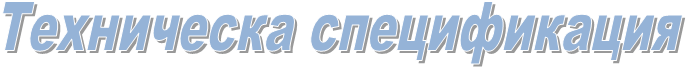 ЗА ОБЩЕСТВЕНА ПОРЪЧКА:„Упражняване на строителен надзор по време на строителните дейности, във връзка с изпълнението на строително – монтажни работи  на проект с работно заглавие: "Реконструкция и рехабилитация на улична мрежа на територията на община Добричка“1.Предмет на настоящата обществената поръчкаПредметът на настоящата поръчка е избор на изпълнител за консултант по смисъла на чл.166 от Закон за устройство на територията (ЗУТ) за упражняване на строителен надзор по време на строителството, във връзка реконструкция и рехабилитация на улична мрежа на територията на община Добричка.За реализация на инвестиционното намерение за рехабилитация и реконструкция на десет улици и тротоари в населените места на община Добричка: с. Стожер, с. Пчелино, с.Победа, с.Котленци, с.Стефан Караджа, с.Овчарово, с.Черна, с.Фелдфебел Денково и с.Бенковски, община Добричка са изготвени, съгласувани и одобрени инвестниционни проекти и от главния архитект на община Добричка е издадено разрешение за строеж №22 от 25.04.2018година. Строежът е четвърта категория, съгласно съгласно чл. 137, ал. 1, т.4 от ЗУТ. Инвестиционните проекти са изготвени във фаза технически проект по части Пътна, Геодезия, Пожарна безопасност, ВОБД, План за безопасност и здраве и План за управление на строителните отпадъци, като последните две части ще се одобрят преди откриване на строителната площадка. Проектното решение е разработено за всяка улица поотделно и съобразено със съществуващото положение. За всяка една от тях е предвиден комплекс от ремонтни работи, които отговарят на конкретните транспортно експлоатационни характеристики и състоянието на уличната настилка.Рехабилитацията на улиците ще се реализира с финансовата подкрепа по подмярка 7.2. „Инвестиции в създаването, подобряването или разширяването на всички видове малка по мащаби инфраструктура” от мярка 7 „Основни услуги и обновяване на селата в селските райони” пo Програма за развитие на селските райони за периода 2014-2020 г., съфинансирана от Европейския земеделски фонд за развитие на селските райони по Договор за опускане на БФП № BG06RDNP001-7.007-0028-С01 от 17.05.2019г. За избор на Строител е открита обществената поръчка за строителство, като обектите са разделени на три обособени позиции. Документацията на обществената поръчка, включително и техническата спецификация и проект на договор за изпълнение е наличен на http://dobrichka.bg/profile/orders/O-19092019-298  2.Описание на улиците, предмет на поръчката: Предвидено е да се извърши рехабилитация и реконструкция на десет улици и тротоари в девет населени места на община Добричка. С обществената поръчка за избор на изпълнител на строителството улиците са разделени в следните обособени позиции,  както следва: ОП 1:с. Стожер – ул. „Рила“ и част от ул.“Стара планина“; с. Пчелино – ул.“Четвърта“; ОП 2: с.Победа – ул.“Шеста“; с.Котленци – ул. „Четвърта“; с.Стефан Караджа – ул. „Дунав“;  с.Овчарово – ул. „Девета“; ОП 3: с.Черна – ул. „Девета“; с.Фелдфебел Денково – ул.“Единадесета“ и с.Бенковски – ул. „Двадесет и четвърта“,за които ще се подпишат отделни договори за строителство.Рехабилитацията обхваща изпълнението на комплекс от ремонтни работи, които имат за цел да възстанновят експлоатационното състояние на улиците. Проектното решение е разработено за всяка улица поотделно и съобразено със съществуващото положение. Подробно обяснение на предвидените за извършване СМР е дадено в документацията на обществената поръчка за строителство, наличена на http://dobrichka.bg/profile/orders/O-19092019-2983. Дейности и обхват3.1. Изпълнителят на настоящата поръчка извършва консултантска услуга, съгласно чл.166, ал.1 от ЗУТ, както следва:Строителен надзор по време на строителството по смисъла на чл.168 от ЗУТ и изпълнява дейностите по чл.166, ал.1 т.2 от ЗУТ. В гаранционния срок по договорите за строителство /минимум 5 (пет) години/ съдейства на Възложителя при установяване на дефекти на изпълненото строителство и причините за възникването им.3.2. Обхватът на работа включва най-малко, но не се ограничава, в следните задължения:Изпълнителят упражнява непрекъснат строителен надзор по смисъла на чл. 168, ал. 1 от ЗУТ при извършване на строителните и монтажните работи, като носи отговорност за: Законосъобразно започване на строежите – отделните подобекти-улици. Протокол за открита строителна площадка се съставя за всяка улица; Пълнота и правилно съставяне на актовете и  протоколите по време на строителството – съставяни за всяка улица по отделно;Контрол по влаганите в строежите строителни продукти;Координация на строителния процес до въвеждането на строежите в експлоатация и изпълнение на същите съобразно одобрените инвестиционни проекти и изискванията към строежите по чл.169, ал.1, и ал.3, чл.169а, ал.1 и чл.169 б, ал.1 на ЗУТ, като:-следи за законосъобразно започване на строежите /отделните подобекти-улици/;-следи за пълнота и правилно съставяне на актовете и протоколите за всяка улица по време на строителството, като се придържа към изискванията на Наредба № 3 от 31.07.2003 г. за съставяне на актове и протоколи по време на строителството /Наредба №3/;-следи за спазване на изискванията за здравословни и безопасни условия на труд в строителството, като носи отговорност по по смисъла и в срока по чл.168, ал.7 от ЗУТ;-следи за недопускане на увреждане на трети лица и имоти вследствие на строителството;-следи по време на строителството за спазването на всички изисквания така, че строежът да бъде годен за въвеждане в експлоатация;-извършва проверка и контрол на доставените и влагани в строежа строителни продукти и материали, с които се осигурява изпълнението на основните изисквания към строежите в съответствие с изискванията на наредбата по чл. 9, ал. 2, т. 5 от Закона за техническите изисквания към продуктите – Наредба №РД-02-20-1 от 5.2.2015год. за условията и реда за влагане на строителни продукти в строежите на Република България;-при установяване на изпълнение в отклонение от строителните книжа или в отклонение от правилата за изпълнение на даден вид СМР или със строителни продукти не отговарящи на техническите изисквания незабавно уведомява Възложителя и издава съответните разпореждания;-при установяване на съществени отклонения от строителните книжа незабавно уведомява Възложителя и издава заповед за спиране на строителството; -следи документирането на всички обстоятелства, свързани със строежите, като предаването и приемането на строителните площадки, строителните работи, подлежащи на закриване, междинните и заключителните актове за приемане и предаване на строителни работи и други;-изпълнява задълженията, вменени му като страна в строителния процес, съгласно Наредба № 1 от 16 април 2007 г. за обследване на аварии в строителството (обн. ДВ. Бр. 36 от 04.05.2007 г.);-извършва координация на строителния процес до въвеждането в експлоатация, включително контрол на количествата, качеството и съответствието на изпълняваните строителни и монтажни работи с договорите за изпълнение на строителството;-дава инструкции и/или указания за точно и качествено изпълнение на строителните и монтажните дейности и вземане на решения по техническите въпроси, които без да променят проектното решение само го допълват или доуточняват; -решава споровете, възникнали при съставяне на актове или протоколи между участниците в строителството, свързани с прилагане на действащата нормативна уредба по проектирането и строителството, и за спазване на изискванията на чл. 169, ал. 1 от ЗУТ в етапа на изпълнение на строежа, като решението му е задължително за строителя и техническия ръководител на строежа;-съхранява по един екземпляр от всеки акт и протокол за всяка улица обект на инвестиция, съставен по време на строителството;-след извършване на съответните СМР предприема действия за извършване на необходимите проверки и съставяне на съответните актове и протоколи ако строителят или проектантът в три дневен срок не отправят писмена покана до другите страни за извършване на проверките;-съставя и подписва актове и протоколи за всяка улица обект на инвестиция по писмено искане на Възложителя извън фиксираните в Наредба № 3 от 31.07.2003 г. за съставяне на актове и протоколи по време на строителството;-участва в съставянето на протокол за установяване на действително извършените строителни и монтажни работи, съгласно условията на обществената поръчка за строителство;-отразява в писмени протоколи настъпили неблагоприятни или непредвидени обстоятелства и изготвя съответната оценка на последствията, като дава инструкции за отстраняване на последиците и др.;-съблюдава спазването на изискванията на нормативната уредба, свързана с настоящото строителство;-заверява екзекутивната документация, в случаите, когато е необходима;-след приключване на СМР изготвя окончателен доклад – общ за всички улици предмет на инвестиция по чл.168, ал.6 от ЗУТ;-след завършване на строежите съставя технически паспорти за всяка улица, с обхват и съдържание, в съответствие с Наредба № 5 от 28.12.2006 г. за техническите паспорти на строежите;-предприема от името на възложителя всички действия и изпълнява други задължения, неупоменати изрично по-горе, но предвидени в българското законодателство.-изпълнява други задължения, неупоменати изрично по-горе, но предвидени в българското законодателство.-В гаранционния срок по договорите за строителство – не по-малко от 5 (пет) години, освен отговорността по чл.168, ал.7 от ЗУТ, съдейства на Възложителя при установяване на дефекти и причините за възникването им.3.3.. За изпълнение на дейностите Изпълнителят следва да:-организира екипа от експерти (персонал) за изпълнение на поръчката;-координира останалите участници в строителството, до въвеждане в експлоатация на завършените строежи;-провежда постоянен контрол и инспектиране на извършваните строителни и монтажни работи;-в рамките на 2 (два) часа след уведомление от Възложителя (или негов представител) за проблеми на някой от обектите (улиците) да осигури свой представител за консултация и предприемане на съответни действия;-извършва необходимите проверки преди съставянето на актовете и протоколите, чрез които се удостоверява съответствието на строежите със строителните книжа, правилата и нормативите и спазването на изискванията към строежите по чл. 169, ал. 1 и 3 ЗУТ;-организира и участва в организирани работни срещи между участниците в строителството по проблемни казуси, важни обстоятелства и др.;-периодично уточнява със строителите обхвата на извършваните СМР. Създава система за текущо отразяване на всички извършени работи /количество и стойност/, на резултати от изпитвания на материали, проби на съоръжения, като и всички открити и предизвикани аварии по съществуващите елементи на техническата инфраструктура;-при необходимост изисква представяне на тестове на материали и завършени работи; съставя и подписва протоколи за опитни изпитвания; -разпорежда премахването на некачествени работи или такива, които не са извършени съгласно стандартите;-незабавно уведомява Възложителя при установяване на изпълнение в отклонение от строителните книжа или в отклонение от правилата за изпълнение на даден вид СМР или със строителни продукти не отговарящи на техническите изисквания и издава съответните разпореждания;-контролира техническата целесъобразност на всяка една предлагана промяна, процедирането й съгласно законовите изисквания и условията на договора за строителство, необходимостта от включване на други участници и допълнителни процедури;-консултира с Възложителя всички евентуални нареждания за промяна и получава неговото предварително писмено одобрение, преди нареждане на промените;-консултира Възложителя по искове и претенции на Строителя/ Строителите в т.ч.: дава писмено становище по всички възникнали искове на Строител към Възложителя или обратно, както и съдейства за навременното им обезпечаване с необходимата документация. Защитава при необходимост своето становище пред съдебни или арбитражни институции;-предприема възможните действия за защита на интересите на Възложителя и в управлението на всички неблагоприятни събития или обстоятелства, които могат да възникнат, по такъв начин, че да сведе до минимум появата на непредвидени разходи, при спазване на законовите изисквания и условия и прекъсване или забавяне на напредъка на работите, в съответствие с разпоредбите на ЗОП, Договорите за строителство и Договорът за  опускане на безвъзмезна финансова помощ  № BG06RDNP001-7.007-0028-С01 от 17.05.2019г. http://www.dobrichka.bg/bg/9-%d0%bf%d1%80%d0%be%d0%b5%d0%ba%d1%82%d0%b8 -съхранянява и контролира своевременното предоставяне и пълнотата на цялата документация за изпълнението на Договорите, включително екзекутивна документация, протоколи от срещи и всички други документи издадени от строителите или надзора.Всяко предаване на документи между Изпълнител и Възложител се документира с протокол, съставен в 3 (три) екземпляра – 2 (два) за Възложителя и 1 (един) за Изпълнителя.4. Изпълнител на обществената поръчка. Персонал за изпълнение на поръчкатаИзпълнителят на поръчката следва да е консултант по смисъла на чл.166, ал.1 от Закона за устройство на територията за когото са налице условията на чл.1, ал.1, т.4 от Наредба № РД-02-20-25 от 2012 г. за условията и реда за издаване на удостоверение за вписване в регистъра на консултантите за оценяване на съответствието на инвестиционните проекти и/или упражняване на строителен надзор.Избраният изпълнител преди сключване на договора представя Списък на персонала за изпълнение на поръчката – приложение към договора. Екипът за изпълнение на поръчката следва да включва следните експерти:4.1.Експерт – Строителен инженер - транспортно строителство специалност „Пътно строителство“; 4.2.Експерт – Строителен инженер - специалност „Геодезия“; 4.3.Експерти:а) инженер по количествата;б) координатор по безопасност и здраве;в) по качеството и съответствие на материалите.4.4. Избраният изпълнител следва да организира персонала за изпълнение на поръчката, като посочи:- ръководителя / ръководния състав, който ще отговаря за изпълнението на поръчката;- лице/лица за контакт при изпълнение на строителен надзор.Забележки:	При определяне на екипа за изпълнение на поръчката Изпълнителят следва да отчете изискването на Възложителя при проблеми на който и да е от строежите (улициците) и след уведомление по телефон или факс, в рамките на 2 (два) часа, член на екипа да се яви на съответния строеж.Всеки един от експертите по т.4.1 и 4.2 може да изпълнява функциите на експерт по т.4.3. Възложителят допуска едно лице да е експерт по т.4.3.а и т.4.3.б или т.4.3.а и т.4.3.в . Възложителят не допуска съвместяване на експерта по т.4.3.в и експертита по т.4.3.б.Всяко от лицата по т.4.1,4.2 и 4.3 може да изпълнява функциите на лицата по т.4.4.	Избраният изпълнител посочва персонала за изпълнение на поръчката в Списък на персонала, който ще изпълнява поръчката и на членовете на ръководния състав, които ще отговарят за изпълнението – приложение към договора.При възникнала необходимост по време на изпълнението на договора по искане на Възложителя Изпълнителят включва в екоипа за изпълнение и други лица от списъка по чл.167, ал.1, т.3 от ЗУТ.След започване на строителството промяна в екипа за изпълнение се допуска с писмено съгласие на Възложителя.5. Срокове за изпълнение Организиране дейностите по започване на строителството и съставяне на протокол за открита строителна площадка обр.2а по Наредба №3 от 2003 година в срок до 7 (седем) дни от получаване на възлагателно писмо за конкретния подобект – улица;Изготвяне на технически паспорт за всеки подобект – улица в срок до 28 (двадесет и осем) дни след съставяне на Констативен акт, обр. 15 на Наредба №3 от 2003година за установяване годността за приемане на съответната улица; Съставяне и представяне на Възложителя на окончателен доклад по чл.168, ал.6 от ЗУТ в срок до 28 (двадесет и осем) дни след съставяне на Констативен акт обр. 15 на Наредба №3 от 2003година за установяване годността за приемане на последния подобект – улица.6.Предаване и приемане на изпълнението6.1. Представяне на изработката	Техническите паспорти на строежите (всяка улица) се представят в 2 (два) екземпляра на хартиен носител.	Окончателният доклад за строежа (включващ всички улици) се представя в 2 (два) екземпляра на хартиен носител, към които се прилагат всички документи, послужили за съставянето му (актове и протоколи по Наредба №3, сертификати, становища и др.). Докладът, ведно с приложенията, се представя и на електронен носител във формат PDF.Забележка: Електронните варианти не е необходимо да съдържат подписи и печати.6.2. Предаване на изпълнението: Предаването на изпълнението се документира с протокол за предаване, подписан от представители на Възложителя и Изпълнителя. Протоколът се съставя в три оригинални екземпляра.В срок до 7 (седем) дни след приемането на документите Възложителят извършва преглед и изисква отстраняване на недостатъците / пропуските / несъответствията, ако установи такива. Протокол за предаване и приемане на изпълнението / съответната част на изпълнението се подписва само при положение, че наличната строителна документация в достатъчна степен характеризира изпълнението и подлежащите на отстраняване недостатъци са незначителни.Окончателен протокол за предаване и приемане на изпълнението / съответната част на изпълнението се съставя при наличие на:Протокол/и за предаване и приемане на окончателен доклад и технически паспорт на строежа/ите;Фактура/и, отразяваща стойността на услугата.6.Изисквания към изпълнителя на настоящата обществена поръчка Изпълнителят следва да притежава удостоверение по чл.167 от ЗУТ и да е вписан в регистъра по чл.11 от Наредба № РД-02-20-25 от 3.12.2012 г. за условията и реда за издаване на удостоверение за вписване в регистъра на консултантите за оценяване на съответствието на инвестиционните проекти и/или упражняване на строителен надзор.Изпълнителят на настоящата поръчка следва да притежава застраховка „Професионална отговорност“ в съответствие с изискванията на чл.171 или чл.171а или чл. 173 от ЗУТ, като минималната застрахователна сума, съгласно чл.5, ал. 4, т.4 от Наредбата за условията и реда за задължително застраховане в проектирането и строителството (НУРЗЗПС) е 50 000 лв.Избраният изпълнител е длъжен да поддържа застраховка „Професионална отговорност“ до изтичане на гаранционните срокове на изпълненото строителство.В случай че Възложителят установи неизпълнение на задължението за сключване и поддържане на застраховка, той може да откаже дължимите плащания. Възложителят изпълнява задължението си, след като застрахованият представи доказателства, че е отстранил нарушението.Настоящата Техническа спецификация, съставлява неразделна част към Договора, сключен с избрания изпълнител.